SOK OD BAZGE30 cvjetova bazge3 l vode4 dag limunske kiseline3 limuna3 kg šećeraPRIPREMA:Potopite cvjetove u vodu s limunskom kiselinom i izrezanim limunom. Promiješajte i ostavite na hladnom i tamnom mjestu 24 sata.Drugi dan tekućinu procijedite pa dodajte šećer i promiješajte. Ostavite stajati 24 sata.Sirup (sok) ulijte u staklene boce. Tako pripremljen sirup ( sok) od bazge može se koristiti i do godinu dana.Kada ga pijete pomiješajte sa vodom.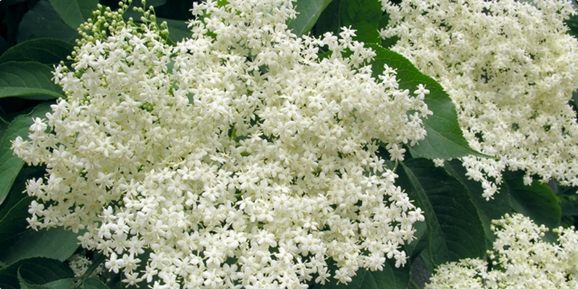 